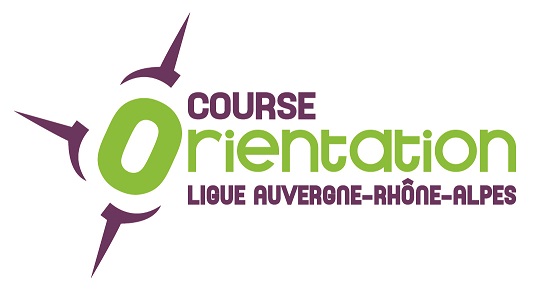 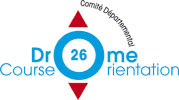 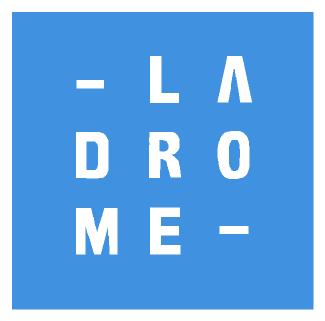 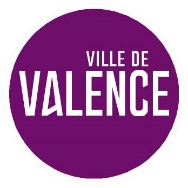 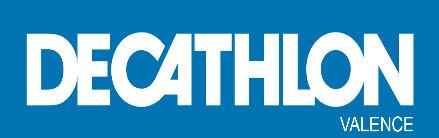 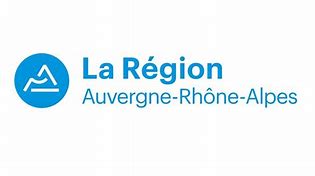 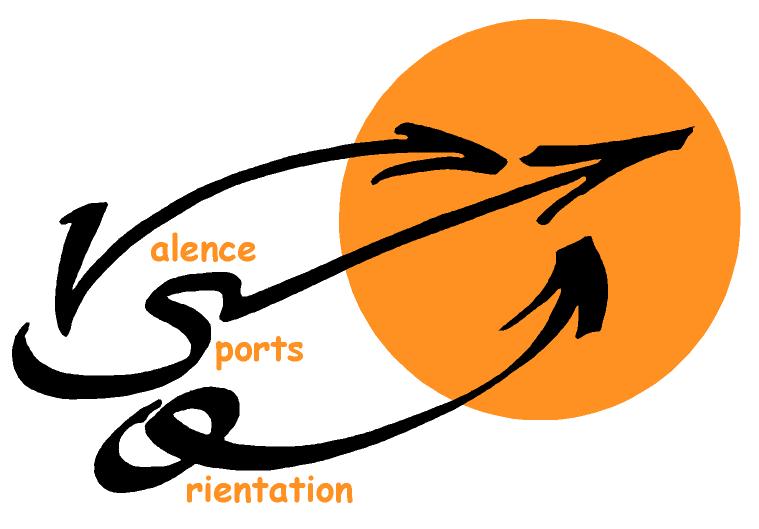 CO à Ski Dimanche 26 Janvier 2020Chaud Clapier ( Drôme )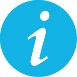 INFORMATIONS GÉNÉRALESOrganisation : Valence Sports OrientationOrganisation : Valence Sports OrientationCOURSE COMPTANT POURLE CLASSEMENT NATIONALNONDirecteur de course : HUGUET FrançoisDirecteur de course : HUGUET FrançoisCOURSE COMPTANT POURLE CLASSEMENT NATIONALNONTraceur : PLAGNOL FrançoisTraceur : PLAGNOL FrançoisCOURSE COMPTANT POURLE CLASSEMENT NATIONALNONGEC : Troussel Didier / Lepenec JeanGEC : Troussel Didier / Lepenec JeanCOURSE COMPTANT POURLE CLASSEMENT NATIONALNONCOURSE COMPTANT POURLE CLASSEMENT NATIONALNONCOURSE COMPTANT POURLE CLASSEMENT NATIONALNONCOURSE COMPTANT POURLE CLASSEMENT NATIONALNON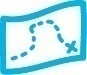 CARTENom : Lente SudNom : Lente SudÉchelle : 1/15000Relevés : Relevés : Équidistance :Cartographe :Cartographe :Type de terrain :Type de terrain :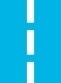 ACCÈS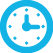 HORAIRESFléchage : Station de ski Chaud ClapierFléchage : Station de ski Chaud ClapierAccueil : Dès 8 heuresAccueil : Dès 8 heuresDistance parking-accueil : 0 mDistance parking-accueil : 0 mDépart : Entre 10 et 12 heures Départ : Entre 10 et 12 heures Distance accueil-départ : 400 mDistance accueil-départ : 400 mRemise des récompenses : Pas de récompenseRemise des récompenses : Pas de récompenseDistance arrivée-accueil : 400 mDistance arrivée-accueil : 400 m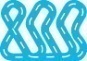 CIRCUITS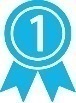 RÉSULTATSNombre de circuits compétition :   4Nombre de circuits compétition :   4www.Valence-Sports-Orientation.frwww.Valence-Sports-Orientation.frwww.Valence-Sports-Orientation.frwww.Valence-Sports-Orientation.fr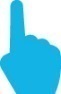 SERVICESCafé, Thé offert aux participantsCafé, Thé offert aux participants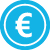 TARIFSLe forfait est inclus dans le tarif d’inscritpionLicenciés FFCO :  8 euros adultes et 6 euros moins de 19 ansLe forfait est inclus dans le tarif d’inscritpionLicenciés FFCO :  8 euros adultes et 6 euros moins de 19 ansNon-licenciés FFCO :  10 euros adultes et 8 euros moins de 19 ansNon-licenciés FFCO :  10 euros adultes et 8 euros moins de 19 ansLocation de puce :  GratuitLocation de puce :  Gratuit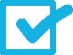 INSCRIPTIONSAu vso.2605@free.fr  jusqu’ au 23 Janvier inclus et sur place .Au vso.2605@free.fr  jusqu’ au 23 Janvier inclus et sur place ./!\ Pour être chronométré vous devez obligatoirement présenter un certificat médical datant de moins d'un an à la date d’inscription à la compétition et permettant d'établir l'absence de contre-indication à la pratique du sport ou de la course d’orientation, en compétition./!\ Pour être chronométré vous devez obligatoirement présenter un certificat médical datant de moins d'un an à la date d’inscription à la compétition et permettant d'établir l'absence de contre-indication à la pratique du sport ou de la course d’orientation, en compétition.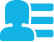 CONTACTSur le site internet : www.valence-sports-orientation.frSur le site internet : www.valence-sports-orientation.fr